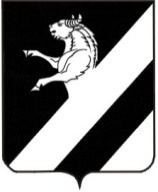 Красноярский крайАчинский районАдминистрация Тарутинского сельсоветаПОСТАНОВЛЕНИЕ24.07.2014	  п. Тарутино	                              №63 - ПО внесении изменений в Постановление от 10.01.2012 № 02-П  Главы  Тарутинского сельсовета     «Об антикоррупционной экспертизе  нормативных правовых актов      И проектов нормативных правовых актов       Тарутинского сельсовета»          Согласно ст.6 Федерального закона от 25.12.2008 №273-ФЗ «О противодействии коррупции», п.5 ст.2 Федерального закона от 17.07.2009 №172-ФЗ «Об антикоррупционной экспертизе нормативных правовых актов и проектов нормативных правовых актов»,  руководствуясь Уставом Тарутинского сельсовета, ПОСТАНОВЛЯЮ:        1. Внести в Постановление   от 10.01.2012г. № 02-П «Об антикоррупционной экспертизе  нормативных правовых актов и проектов нормативных правовых актов Тарутинского сельсовета» следующие дополнения: В раздел 2 «Порядок проведения антикоррупционной экспертизы проектов нормативных правовых актов» дополнить в новой редакции:« п.2.5.1.  Нормативные правовые акты и проекты нормативных правовых актов подлежат размещению в сети Интернет  на официальном сайте Тарутинского сельсовета http://tarutino.bdu.su/.»	        2. Постановление вступает в силу с момента подписания и подлежит опубликованию в информационном листе Администрации Тарутинского сельсовета «Сельские вести» и  размещению на официальном сайте Тарутинского сельсовета http://tarutino.bdu.su/.	        3. Контроль за исполнением настоящего постановления возлагаю на себя. Глава Тарутинского сельсовета                                                              В.А. Потехин